プール使用上の注意　　学校薬剤師　○○　○○　プールの安全管理施設設備の不備による事故防止プールの排水孔のふたのネジ、ボルト等のゆるみを毎日点検する。プールサイドのコンクリート、柵等の破損の有無を確認する。高濃度消毒水の施設外流出を防ぐマニュアル掲示。感染症の防止プール熱やはやり目感染症種類咽頭結膜炎（プール熱）・・・・アデノウイルス流行性角膜炎（はやり目）・・・アデノウイルス流行性軟属腫（水いぼ）・・・・ボックスウイルス夏かぜ症候群 ・・・・・・・・エンテロウイルス外耳・中耳炎 ・・・・・・・・ブドウ球菌対策タオルの貸し借りをしない。消毒をする。消毒種類中性次亜塩素酸カルシウム（ハイクロン）三塩素化イソシアヌール酸（ハイライト90）殺菌力（有効塩素）水中での塩素の形は次亜塩素酸（ＨＣｌＯ）が一番殺菌力が強い。水中のｐHで形が変わる。＜４；Ｃｌ2、4～6；ＨＣｌＯ、７＜；ＣｌＯ－→凝集効果の関係でｐＨ6～7での管理がベスト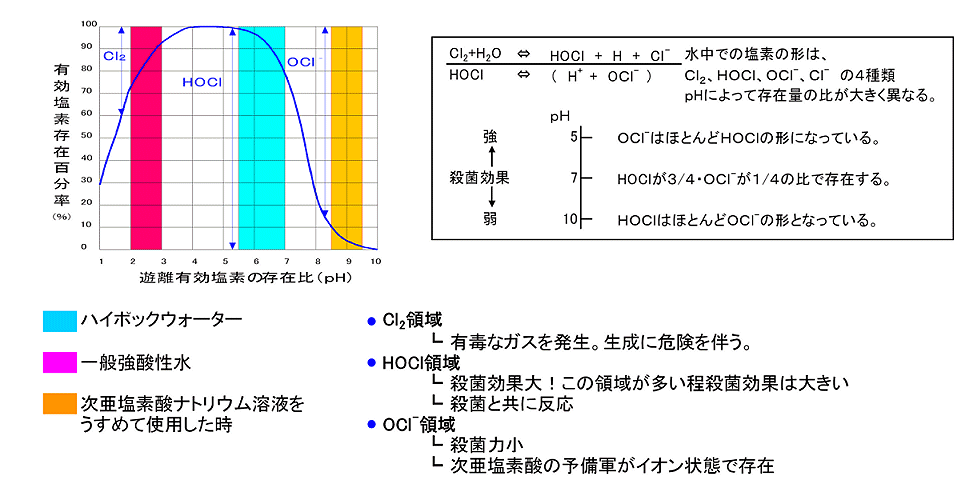 留意事項基準値は０．４～１．０mg/L。０．４mg/L未満では、遊泳不可。塩素は、汗などの有機物、太陽などの光で速やかに分解しやすいため、０．７mg/Lぐらいで管理する。残留塩素は毎時間必ず測定。測定は１ヶ所でなく４ヶ所以上を計る（プールの対角線上３ヶ所の水面下20ｃｍ付近及び循環ろ過装置取水口付近）。プール水のｐHは、１日１回測定。高濃度消毒水を流出させない。（消毒剤注入装置のバルブ操作、循環ろ過装置の逆洗）腰洗い槽　　　　平成25年度から使用中止。シャワーでおしり付近の汚れを十分に洗い流す。トイレ使用時は、再度シャワーで洗い流す。（トイレの掃除の徹底も）その他の日常点検透明度の確認（濁度）プール水の透明度を確認（もぐって3ｍ離れたプールサイドが明確にみえること）。付属施設・設備の確認足洗い、シャワー、洗顔・洗面、便所、更衣室の点検プール日誌プール日誌は毎日必ず必要事項を記入する。（天候、水温、入泳者数、遊離残留塩素濃度、ｐH、消毒剤投入量、付属施設・設備の状況等）（※記録は、基準値を達成している事実を残すこと）定期検査（水質検査及び施設検査）　　　　プールの定期検査には水質検査と施設検査がある。水質検査・・・使用日の積算が30日以内ごとに1回行う。施設検査・・・施設設備、プール日誌等の記録確認、遊離残留塩素測定